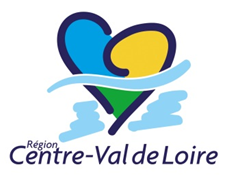 Pour l’instruction et l’accompagnement des Théâtres de VilleEtienne CHANSON, Chargé de missions théâtre 02.38.70.33.26etienne.chanson@regioncentre.frPour le suivi administratif et instruction pour l’année 2016 (toute demande sur le suivi administratif du dossier : suivi des passages en commission, dépôt des dossiers, etc.) Nathalie BOUCHER, Gestionnaire administrative02.38.70.33.37 / nathalie.boucher@regioncentre.frPour le suivi financier (suivi des versements des acomptes et soldes des subventions)02.38.70.35.89  Nom de la structure : Nom du département d’implantation de la structure : Bilan de contrat régional de Théâtre de ville (précisez l’année) : 2016developpement territorial de la cultureContrat régional de THEATRE DE VILLE(formulaire de bilan) Dossier à retourner par courrier à : REGION CENTRE-VAL DE LOIREDirection culture et patrimoine9, rue saint Pierre LentinCS 9411745041 Orléans Cedex 1à l’attention d’Etienne CHANSONLa date limite de dépôt du dossier de bilan à la Direction de la Culture et Patrimoine est fixée au 31 mai 2017.Tout dossier parvenu après cette date ne sera pas examiné.PRESENTATIONParmi les trois grands domaines d’intervention culturelle de la Région Centre-Val de Loire, sa politique des publics vise à favoriser le développement d’une offre culturelle et artistique de qualité et diversifiée sur l’ensemble du territoire régional ainsi que le meilleur accès de tous à la culture.Cette politique a donné lieu à l’élaboration d’un cadre d’intervention (adopté le 9 juin 2006 par la Commission permanente n° 06.06.57. du Conseil régional), modifié le 16 avril 2015 – CPR  n° 15.04.24.01. Il définit les critères de sélection des projets relatifs au Contrat régional de Théâtre de ville. Ce document est disponible sur le site Internet de la Région : www.regioncentre.fr. L’objectif de ce cadre d’intervention est de structurer l’offre culturelle dans les territoires. Il vise  également à développer une offre culturelle et artistique là où il n’existe pas de structure de type « Théâtre » affectée à titre permanent et principal à la présentation de spectacles.La Commission permanente régionale du jj/mm/AAAA a décidé de signer un contrat régional de saison culturelle.Le présent bilan concerne* :*(Cochez la case correspondante)A ce titre, une subvention de XXXXX € sur une dépense subventionnable de XXXX € a été accordée en délibération CPR N° XXXXX en date du XXXX.(cf. la lettre signée par Michèle Bonthoux Vice-Présidente déléguée à la Culture, notifiant la subvention régionale et annexée à la convention de partenariat).Ce formulaire a pour objectif d’aider les porteurs de saisons culturelles à fournir à la Région Centre-Val de Loire, les éléments nécessaires pour :- contrôler le déroulement de la programmation soutenue par la collectivité,- verser au partenaire le solde de la subventionLe document type doit être obligatoirement utilisé et retourné avant la fin du délai imparti.Rappels des critères d’éligibilitéSont concernés, les théâtres municipaux ou relevant d’un établissement public de coopération culturelle ou de coopération intercommunale ou gérés par une association.Sont aidés, dans la limite des crédits inscrits au budget régional, les programmations qui satisfont aux conditions énoncées par le cadre d’intervention relatif au développement territorial de la culture.La subvention régionale annuelle s’élève à 30 000 €. Elle peut être portée à, au plus, 60 000 € au regard des éléments d’appréciation suivants :- présence, dans la programmation, de spectacles dans les domaines du théâtre d’auteur, de la danse classique ou contemporaine, des musiques anciennes, classiques ou contemporaines, des musiques et danses du monde et des arts de la piste, en tenant compte, dans cette appréciation, le cas échéant, du degré de spécialisation de la programmation ;- importance du budget artistique ;- part du budget artistique correspondant à un effort de production ou de co-production de spectacles nouveaux ;- importance de l’action culturelle organisée en faveur des jeunes et notamment des lycéens et apprentis.Rappel des modalités de versement des subventions : 	La subvention est versée au bénéficiaire par la Région comme suit :•	un acompte de 50 % à compter de la signature de la convention par les deux parties et sur production d’un RIB,•	le solde, sur présentation en un exemplaire au plus tard le 31 octobre de l’année qui suit la signature de la convention annuelle : du bilan artistique financier détaillé des manifestations soutenues et du bilan financier global de la programmation, en dépenses et en recettes, faisant apparaître son coût artistique global annuel. Ces documents sont visés par le représentant habilité du bénéficiaire pour les structures privées ou par le comptable public pour les collectivités territoriales.Rappel des pièces de contrôle : Le bénéficiaire s’engage à faciliter le contrôle sur pièces et sur place, par la Région Centre-Val de Loire, de la réalisation de ses actions, et notamment, à faciliter l’accès aux documents administratifs et comptables de la collectivité.Le bénéficiaire s’engage à transmettre :le bilan financier en 1 exemplaire, au plus tard le 31 octobre de l’année qui suit la signature de la convention annuelle ;l’ensemble des documents promotionnels (affiches, programmes) édités spécifiquement, pour chaque volet de la programmation du Théâtre de la Ville ainsi que les retombées de presse correspondantes ;un bilan complet de la programmation comprenant notamment :un bilan d’activité (détail des actions de sensibilisation menées envers le public notamment des lycéens et des apprentis, bilans des projets de production ou de co-production…) cf formulaire word.un bilan spécifique de la fréquentation par spectacle et catégorie de billetterie.cf formulaire word.AVERTISSEMENTSL’annexe excel doit être datée et signée par le représentant habilité de la structure pour les structures privées ou le comptable public pour les collectivités territoriales et faire apparaître la mention « certifié exact » ainsi que le nom et la qualité du signataire. RECAPITULATIF DES PIECES A JOINDRE AU DOSSIERI - Pièces à fournir en un exemplaire :II - Pièces à fournir en un exemplaire :III - Autres pièces à fournir en un exemplaire :Il est joint au dossier de bilan de théâtre de ville transmis à la Région l’ensemble des documents promotionnels (affiches, programmes) édités spécifiquement, pour chaque volet de la programmation culturelle ainsi que les retombées de presse correspondantes.PARTIE 1 : IDENTIFICATION DE LA STRUCTUREI - IDENTIFICATION Nom de la structure juridique bénéficiaire :  	 Statut juridique:     Association   Commune    Structure de coopération territorialeS’il s’agit d’une association, date de parution au JO : A remplir pour tout type de structure :Présentation de la structure :Nom du représentant légal : Qualité du représentant (président, maire) : ………………………………………………………………………………..Siège de la structure :	Code Postal :	Ville :	Téléphone :	Fax :	Mél :	Site Internet :	Structure assujettie à la TVA    Oui             Non Personne chargée du suivi du dossier :Nom de la personne chargée du suivi du dossier : ………………………………………………………………………..Mél :	Téléphone :	Portable : 	Adresse de correspondance :	Code Postal :	Ville :	PARTIE 2 : PRESENTATION DU PROJET I - UNE PRESENTATION CIRCONSTANCIEE DU BILAN ARTISTIQUE DE THEATRE DE VILLEObservations générales sur le déroulement de la saison : objectifs atteints, détails des actions de sensibilisations menées envers le public, partenariats avec les artistes et les associations locales, préconisations pour le renouvellement de ce programmeII – BILAN DE FREQUENTATION A°) Nombre de spectateurs : B°) Existe-t-il un système d’abonnement ?     Oui          Non     Si oui, indiquer aussi le nombre de spectateurs     Si oui : précisez le nombre d’abonnements de la programmation sur l’exercice concerné :    …………………Ainsi que le nombre de non abonnés de la programmation sur l’exercice concerné :      …………………C°) Nombre de spectateurs en fonction de l’origine géographique ?(Si l’information n’est pas connue merci d’indiquer impérativement une évaluation en pourcentage).Commune/Groupement de Communes :        %Département :                                            %Région :                                                     %France :                                                     %Hors France :                                             %Merci de bien vouloir respecter la trame pour faciliter les analyses des bilans de fréquentation. La région Centre-Val de Loire se tient à votre disposition pour tout renseignement complémentaire.III – BUDGET REALISE DU THEATRE DE VILLE (préciser si TTC ou HT)Ces documents devront être datés et signés par le représentant habilité de la structure (joindre une copie de l’habilitation) et faire apparaître la mention « certifié exact », ainsi que le nom et la qualité du signataire.Les budgets doivent être équilibrés en « recettes » et « dépenses » HT ou TTC et faire apparaître la subvention demandée à la Région. La structure spécifiera si elle est assujettie à la TVA. (Voir partie I).Le budget réalisé du théâtre de ville devra respecter la structure de l’exemple présenté ci-après Fait à :  							Le :Je soussigné(e) (nom, prénom) Représentant(e) légal(e) de la structure (nom) déclare que la structure est en règle au regard de l’ensemble des déclarations sociales et fiscales ainsi que des cotisations et paiements y afférant ;certifie exactes les informations du présent dossier de bilanLa première année		La deuxième annéeLa troisième année		Le formulaire de bilan dûment rempli			L’annexe excel de votre programmation actualisée (datée et signée)Un courrier d’accompagnement adressé à la Direction de la Culture et Patrimoine du onseil  conseil Régional		TYPE 
DE
 MANIFESTATIONNOMBRE TOTAL DE MANIFESTATIONSNOMBRE DE SPECTATEURS REALISE
PAR TARIF* (1)NOMBRE DE SPECTATEURS REALISE
PAR TARIF* (1)NOMBRE DE SPECTATEURS REALISE
PAR TARIF* (1)NOMBRE DE SPECTATEURS REALISE
PAR TARIF* (1)NOMBRE DE SPECTATEURS REALISE
PAR TARIF* (1)NOMBRE DE SPECTATEURS REALISE
PAR TARIF* (1)NOMBRE DE SPECTATEURS REALISE
PAR TARIF* (1)TYPE 
DE
 MANIFESTATIONNOMBRE TOTAL DE MANIFESTATIONSREALISE(2)PLEIN 
TARIFTARIF 
REDUITINVITATIONGRATUITGRATUITAUTRES (3)A - SPECTACLE
      VIVANTB- FESTIVALFAIT L’OBJET D’UN BILAN SUR UN FORMULAIRE DIFFERENT QUI SERA DIRECTEMENT ENVOYE A L’ORGANISATEUR DU FESTIVALFAIT L’OBJET D’UN BILAN SUR UN FORMULAIRE DIFFERENT QUI SERA DIRECTEMENT ENVOYE A L’ORGANISATEUR DU FESTIVALFAIT L’OBJET D’UN BILAN SUR UN FORMULAIRE DIFFERENT QUI SERA DIRECTEMENT ENVOYE A L’ORGANISATEUR DU FESTIVALFAIT L’OBJET D’UN BILAN SUR UN FORMULAIRE DIFFERENT QUI SERA DIRECTEMENT ENVOYE A L’ORGANISATEUR DU FESTIVALFAIT L’OBJET D’UN BILAN SUR UN FORMULAIRE DIFFERENT QUI SERA DIRECTEMENT ENVOYE A L’ORGANISATEUR DU FESTIVALFAIT L’OBJET D’UN BILAN SUR UN FORMULAIRE DIFFERENT QUI SERA DIRECTEMENT ENVOYE A L’ORGANISATEUR DU FESTIVALFAIT L’OBJET D’UN BILAN SUR UN FORMULAIRE DIFFERENT QUI SERA DIRECTEMENT ENVOYE A L’ORGANISATEUR DU FESTIVALFAIT L’OBJET D’UN BILAN SUR UN FORMULAIRE DIFFERENT QUI SERA DIRECTEMENT ENVOYE A L’ORGANISATEUR DU FESTIVALC- EXPOSITIONS D- FILMSE- MANIFESTATIONS
     LITTERAIRESF- RESIDENCES 
    D'ARTISTESG- MANIFESTATIONS  
     AMATEURSCHARGESMONTANTPRODUITSMONTANT€€1/TOTAL GENERAL DU BUDGET ARTISTIQUE DE REFERENCERecettes propresSoit TOTAL 1 du budget artistique de référence (A+B+C+D+E) BilletterieServices, activités2/ AUTRES DEPENSESCoût techniqueSubventionsLocation de matérielRégion Centre-Val de LoirePrestation de techniciensDRACEtc.DépartementCommuneUnion européenneAutres partenaires publicsCharges administrativesAutres partenaires privés Charges de personnelAssurances, frais de gestionCommunicationAutres chargesAutres produitsCotisationsDonsAutresTOTAL des charges TOTAL des produits 